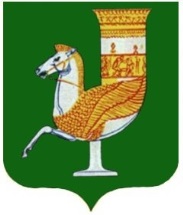 П  О  С  Т  А  Н  О  В  Л  Е  Н  И  Е   АДМИНИСТРАЦИИ   МУНИЦИПАЛЬНОГО  ОБРАЗОВАНИЯ «КРАСНОГВАРДЕЙСКИЙ  РАЙОН»От 15.04.2021г. № 269с. КрасногвардейскоеОб утверждении Порядка оформления и содержания плановых (рейдовых) заданий на проведение плановых (рейдовых) осмотров, обследований земельных участков, оформления результатов таких осмотров, обследованийВ соответствии со ст. 13.2 Федерального закона от 26.12.2008 г. № 294-ФЗ «О защите прав юридических лиц и индивидуальных предпринимателей при осуществлении государственного контроля (надзора) и муниципального контроля», Законом Республики Адыгея от 06.08.2015 г. № 452 «О порядке осуществления муниципального земельного контроля на территории Республики Адыгея», руководствуясь Уставом МО «Красногвардейский район»ПОСТАНОВЛЯЮ:1. Утвердить Порядок оформления и содержания плановых (рейдовых) заданий на проведение плановых (рейдовых) осмотров, обследований земельных участков, оформления результатов таких осмотров, обследований (Приложение).2. Настоящее постановление опубликовать в газете Красногвардейского района «Дружба» и разместить на официальном сайте администрации МО «Красногвардейский район» в сети Интернет.3. Контроль за исполнением данного постановления возложить на отдел земельно-имущественных отношений администрации МО «Красногвардейский район».4. Настоящее постановление вступает в силу со дня его официального опубликования.Глава МО «Красногвардейский район» 	                                                Т.И. ГубжоковПриложениек постановлению администрации МО«Красногвардейский район»от 15.04.2021г. № 269Порядок оформления и содержания плановых (рейдовых) заданий на проведение плановых (рейдовых) осмотров, обследований земельных участков, оформления результатов таких осмотров, обследованийI. Общие положения1. Настоящий Порядок оформления и содержания плановых (рейдовых) заданий на проведение плановых (рейдовых) осмотров, обследований земельных участков, оформления результатов таких осмотров, обследований (далее – Порядок) устанавливает процедуру оформления плановых (рейдовых) заданий на проведение плановых (рейдовых) осмотров, обследований земельных участков, расположенных в границах МО «Красногвардейский район» и являющихся объектами земельных отношений (далее – земельных участков), содержание таких заданий, а также процедуру оформления результатов указанных осмотров, обследований.2. Плановые (рейдовые) осмотры, обследования земельных участков проводятся на основании плановых (рейдовых) заданий.3. При составлении заданий на проведение плановых (рейдовых) осмотров, обследований земельных участков учитывается поступившая информация, содержащая сведения о нарушениях (возможных нарушениях) обязательных требований земельного законодательства Российской Федерации.II. Порядок оформления и содержание плановых (рейдовых) заданий на проведение плановых (рейдовых) осмотров, обследований земельных участков1. Плановые (рейдовые) задания оформляются распоряжением администрации муниципального образования «Красногвардейский район» (далее – орган муниципального земельного контроля).2. Плановые (рейдовые) задания содержат следующую информацию:1) наименование органа муниципального земельного контроля;2) цель и задачи плановых (рейдовых) осмотров, обследований земельных участков;3) сроки проведения плановых (рейдовых) осмотров, обследований земельных участков, в том числе даты и время начала и окончания проведения указанных осмотров, обследований;4) адрес, район (маршрут) проведения плановых (рейдовых) осмотров, обследований земельных участков;5) фамилия, имя, отчество (при наличии), наименование должности должностного лица или должностных лиц органа муниципального земельного контроля, проводящих плановый рейдовый осмотр, обследование земельных участков;6) фамилии, имена, отчества (при наличии) привлекаемых к проведению плановых (рейдовых) осмотров, обследований земельных участков специалистов, иных привлекаемых лиц с указанием их должностей;7) сроки составления акта о результатах плановых (рейдовых) осмотров, обследований земельных участков.3. В ходе планового (рейдового) осмотра, обследования земельных участков проводятся следующие мероприятия:- визуальный осмотр, обследование территорий;- фиксация результатов осмотра, обследования, в том числе с применением технических средств.III. Порядок оформления результатов плановых (рейдовых) осмотров, обследований земельных участков1. Результаты плановых (рейдовых) осмотров, обследований земельных участков оформляются актом о результатах указанных осмотров, обследований.2. Акт о результатах плановых (рейдовых) осмотров, обследований земельных участков должен содержать:1) наименование органа муниципального земельного контроля;2) место, дату и время составления акта;3) дату и номер распоряжения органа муниципального земельного контроля;4) сроки проведения плановых (рейдовых) осмотров, обследований земельных участков, в том числе даты и время начала и окончания проведения указанных осмотров, обследований;5) адрес, район (маршрут) проведения плановых (рейдовых) осмотров, обследований земельных участков;6) фамилию, имя, отчество (при наличии), наименование должности должностного лица или должностных лиц органа муниципального земельного контроля, проводящих плановый (рейдовый) осмотр, обследование земельных участков;7) фамилию, имена, отчества (при наличии) привлекаемых к проведению плановых (рейдовых) осмотров, обследований земельных участков специалистов, иных привлекаемых лиц с указанием их должностей;8) результаты плановых (рейдовых) осмотров, обследований земельных участков, в том числе сведения о выявленных нарушениях обязательных требований земельного законодательства Российской Федерации и лицах, их совершивших;9) перечень прилагаемых документов и материалов (при наличии).3. Акт о результатах плановых (рейдовых) осмотров, обследований земельных участков подписывается всеми лицами, принявшими участие в соответствующих осмотрах, обследованиях (с указанием расшифровки подписи).4. В случае невыявления в ходе плановых (рейдовых) осмотров, обследований земельных участков нарушений обязательных требований земельного законодательства Российской Федерации в акте о результатах плановых (рейдовых) осмотров, обследований земельных участков указывается на отсутствие нарушений.5. В случае выявления в ходе плановых (рейдовых) осмотров, обследований земельных участков нарушений требований земельного законодательства Российской Федерации в акте о результатах плановых (рейдовых) осмотров, обследований земельных участков указывается на наличие нарушений, а также информация о выявленных нарушениях доводится до сведения Главы муниципального образования «Красногвардейский район» для принятия решения о назначении внеплановой выездной проверки в рамках муниципального земельного контроля в соответствии с действующим законодательством.Управляющий делами администрации района – начальник общего отдела		                                                      А.А. Катбамбетов